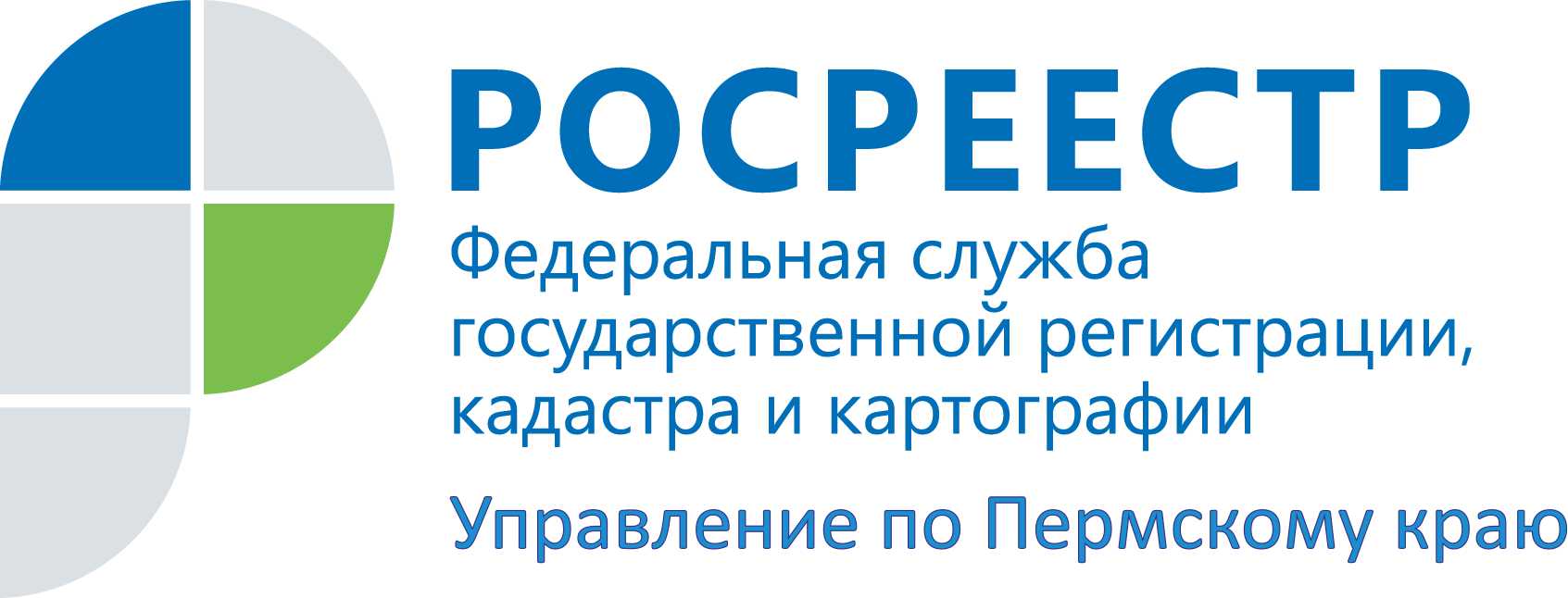 ПРЕСС-РЕЛИЗБудет ли решение арбитражного суда о признании   гражданина банкротом являться основанием для погашения записи об аресте? Росреестр отвечаетБанкротство – это признание в установленном порядке невозможности какого-либо субъекта-должника исполнить свои обязательства по возврату долгов. Физическое лицо может объявить себя банкротом так же, как и юридическое лицо. Банкротство представляет собой длительный процесс, который проходит в несколько этапов. Решение о признании должника банкротом выносит арбитражный суд. На 1 октября 2021 года в Пермском крае признано банкротами 1765 граждан.В Управление Росреестра по Пермскому краю обратился житель краевого центра с вопросом: будет ли решение арбитражного суда о признании должника банкротом и об открытии конкурсного производства или о признании гражданина банкротом являться основанием для погашения в Едином государственном реестре недвижимости (ЕГРН) записи об аресте, вынесенном в рамках уголовного дела?Пояснила ситуацию Марина Суворова, начальник отдела правовой экспертизы Управления:С даты принятия арбитражным судом решения о признании должника банкротом и об открытии конкурсного производства снимаются ранее наложенные аресты на имущество должника и иные ограничения распоряжения имуществом должника. Основанием для снятия ареста на имущество должника является решение суда о признании должника банкротом, заверенная копия которого должна быть направлена в срок не позднее трех рабочих дней со дня принятия решения в орган регистрации прав.Так же регулируются отношения, связанные с банкротством граждан, в том числе индивидуальных предпринимателей.НО! Данные положения не могут быть применены к содержащимся в ЕГРН записям об арестах, наложенным в рамках уголовного дела. В этом случае применяются положения не Федерального закона от 26.10.2002           № 127-ФЗ "О несостоятельности (банкротстве)", а положения Уголовно-процессуального кодекса РФ».Об Управлении Росреестра по Пермскому краюУправление Федеральной службы государственной регистрации, кадастра и картографии (Росреестр) по Пермскому краю является территориальным органом федерального органа исполнительной власти, осуществляющим функции по государственному кадастровому учету и государственной регистрации прав на недвижимое имущество и сделок с ним, землеустройства, государственного мониторинга земель, а также функции по федеральному государственному надзору в области геодезии и картографии, государственному земельному надзору, надзору за деятельностью саморегулируемых организаций оценщиков, контролю деятельности саморегулируемых организаций арбитражных управляющих, организации работы Комиссии по оспариванию кадастровой стоимости объектов недвижимости. Осуществляет контроль за деятельностью подведомственного учреждения Росреестра - филиала ФГБУ «ФКП Росреестра» по Пермскому краю по предоставлению государственных услуг Росреестра. Руководитель Управления Росреестра по Пермскому краю – Лариса Аржевитина.Сайт Росреестра: http://rosreestr.gov.ru/ Контакты для СМИПресс-служба Управления Федеральной службы 
государственной регистрации, кадастра и картографии (Росреестр) по Пермскому краю+7 (342) 205-95-58 (доб. 0214, 0216, 0219)http://vk.com/public49884202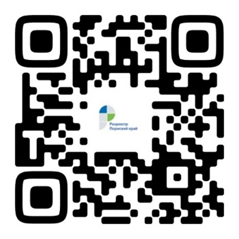 https://www.instagram.com/rosreestr59/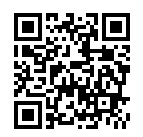 